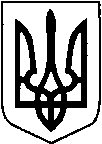 КИЇВСЬКА ОБЛАСТЬТЕТІЇВСЬКА МІСЬКА РАДАVІІІ СКЛИКАННЯ ДВАДЦЯТЬ  СЬОМА    СЕСІЯРІШЕННЯ
   23 квітня  2024 року                                                        №  1298 - 27 -VIIІПро підготовку лотів та проведення земельних торгів з набуття права оренди на земельні ділянки З метою впровадження відкритих економічних методів регулювання земельних відносин, розвитку інфраструктури первинного ринку землі, стимулювання ефективного землекористування на засадах ринкової економіки, залучення інвестиції для виконання програм соціально-економічного розвитку громади, враховуючи висновок депутатської комісії з питань регулювання земельних відносин, архітектури, будівництва та    охорони навколишнього середовища, керуючись статтями 124, 127, 134-139 Земельного кодексу України, статтею 288.5.3. Податкового кодексу України, пунктом 34 статті 26 Закону України «Про місцеве самоврядування в Україні», Тетіївська міська радаВ И Р І Ш И Л А:Відмінити в рішенні 26 сесії Тетіївської міської ради  8 скликання від 12.03.2024 року  № 1229-26- VIIІ « Про підготовку лотів та проведення земельних торгів з набуття права оренди» пункт 2.Підготувати документацію та провести земельні торги з продажу права оренди земельної  ділянки на території Тетіївської міської ради Білоцерківського  району   Київської області в с. Стадниця     2.1Внести дану земельну ділянку в перелік ділянок, що виставляються на             земельні торги.2.2Встановити стартову ціну права оренди земельних ділянок в розмірі 5(п'ять) відсотків від нормативної грошової оцінки.2.3 Встановити крок торгів в розмір 1% ( один   відсоток) від стартової ціни лота. 2.4 Встановити строк оренди  10 років.3. Уповноважити  міського голову на укладання договору оренди земельної ділянки з переможцем торгів. 4. Контроль за виконанням даного рішення покласти на постійну депутатську комісію з питань регулювання земельних відносин, архітектури, будівництва та    охорони навколишнього середовища (голова комісії - Крамар О.А.) та на    першого заступника міського голови Кизимишина В.Й.     Міський голова                                                      Богдан БАЛАГУРА№Пл.Кадастровий номерЦільове призначення  Нормативна грошова оцінка на 01.03.202410,10 га3224686601:01:023:0012Землі промисловості, для розміщення та експлуатації основних, підсобних і допоміжних будівель та споруд підприємств переробної, машинобудівної та іншої промисловості (11.02)164 611,29